Admitted patient hospital stay—number of patient days (of contracted care), total N[NN]Exported from METEOR(AIHW's Metadata Online Registry)© Australian Institute of Health and Welfare 2024This product, excluding the AIHW logo, Commonwealth Coat of Arms and any material owned by a third party or protected by a trademark, has been released under a Creative Commons BY 4.0 (CC BY 4.0) licence. Excluded material owned by third parties may include, for example, design and layout, images obtained under licence from third parties and signatures. We have made all reasonable efforts to identify and label material owned by third parties.You may distribute, remix and build on this website’s material but must attribute the AIHW as the copyright holder, in line with our attribution policy. The full terms and conditions of this licence are available at https://creativecommons.org/licenses/by/4.0/.Enquiries relating to copyright should be addressed to info@aihw.gov.au.Enquiries or comments on the METEOR metadata or download should be directed to the METEOR team at meteor@aihw.gov.au.Admitted patient hospital stay—number of patient days (of contracted care), total N[NN]Identifying and definitional attributesIdentifying and definitional attributesMetadata item type:Data ElementShort name:Total contract patient daysMETEOR identifier:270301Registration status:Health, Standard 01/03/2005Definition:Sum of the number of contract patient days for all periods within the hospital stay.Data Element Concept:Admitted patient hospital stay—number of patient days (of contracted care)Value Domain:Total days N[NN]Value domain attributesValue domain attributesValue domain attributesRepresentational attributesRepresentational attributesRepresentational attributesRepresentation class:TotalTotalData type:NumberNumberFormat:N[NN]N[NN]Maximum character length:33Unit of measure:DayDayData element attributes Data element attributes Collection and usage attributesCollection and usage attributesGuide for use:Count number of days.A day is measured from midnight to 2359 hours.Contract patient days are included in the total count of patient days. If necessary, contract patient days can be distinguished from other patient days by using the following rules:The day the contract commences is counted as a contract patient day.If the patient is on contract from midnight to 2359 count as a contract patient day.The day a contract is completed is not counted as a contract patient day.If the patient is admitted and commences a contract on the same day, this is not counted as a contract patient day.If a contract is completed and the patient is separated on the same day, the day should not be counted as a contract or other patient day.Relational attributesRelational attributesRelated metadata references:Is re-engineered from  Total contract patient days, version 1, Derived DE, NHDD, NHIMG, Superseded 01/03/2005.pdf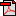  (14.9 KB)       No registration status